Kiegyensúlyozott célállításEz a táblázat segít átlátni, hogy életed minden területére fókuszálsz-e tudatosan, rövid és hosszú távon is.IdőtartamÖnmagammal törődésKapcsolatokHivatás3 hónapon belül1 éven belül3 éven belül3 éven túl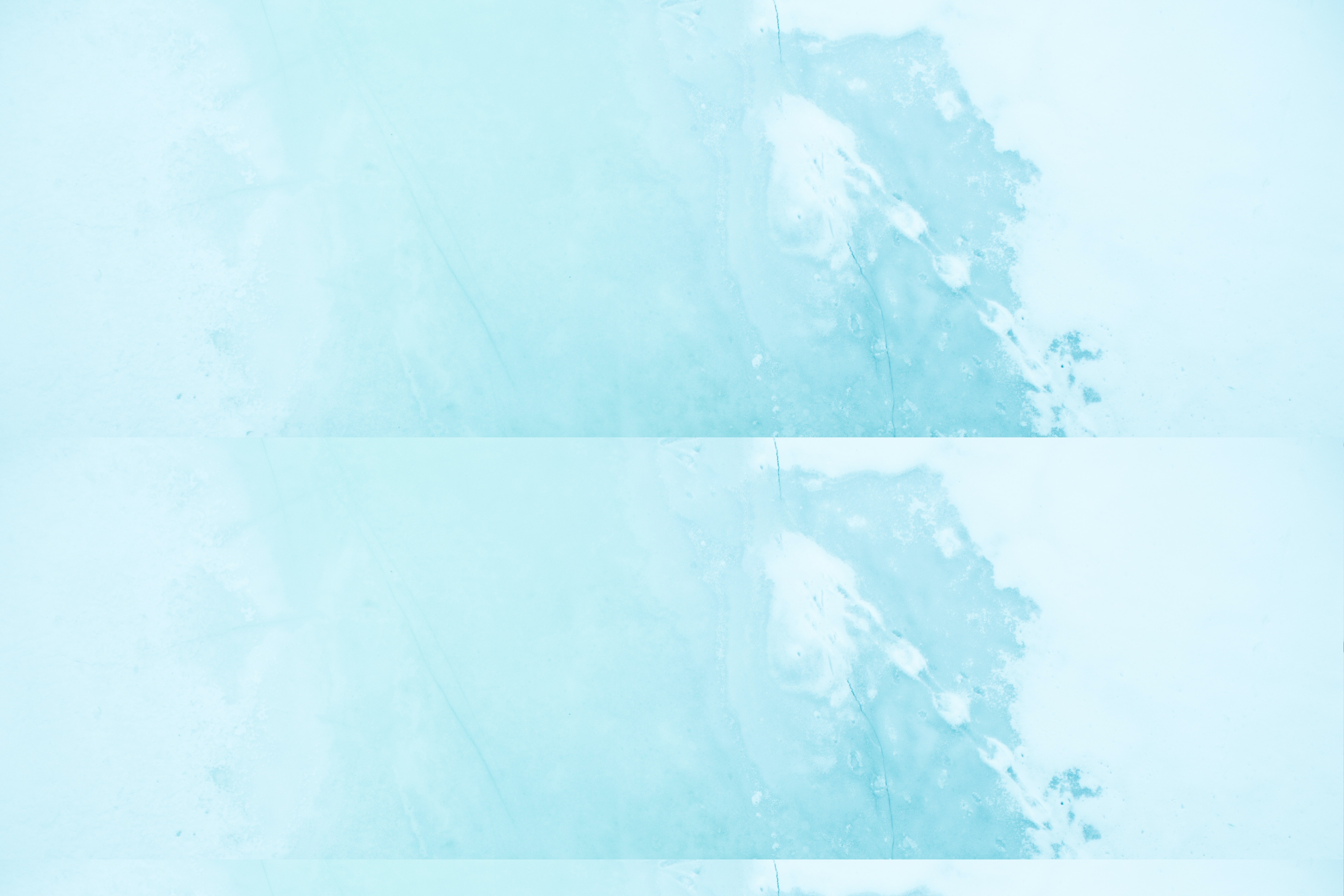 